INDICAÇÃO Nº 4964/2017Indica ao Poder Executivo Municipal a roçagem de mato em toda a extensão da Rua José João Sans, nas margens do Rio dos Toledos, no Bairro José Augusto Cavalheiro.Excelentíssimo Senhor Prefeito Municipal, Nos termos do Art. 108 do Regimento Interno desta Casa de Leis, dirijo-me a Vossa Excelência para indicar que, por intermédio do Setor competente, promova a roçagem de mato em toda a extensão da Rua José João Sans, nas margens do Rio dos Toledos, no Bairro José Augusto Cavalheiro, neste município.Justificativa:Este vereador foi procurado por moradores do Bairro José Augusto Cavalheiro, informando que o local é muito visitado nos momentos de lazer,  mas infelizmente o excesso de mato nas margens do Rio dos Toledos, está impedindo a população de irem ao local, além do mato provocar a proliferação de animais peçonhentos que podem invadir as residências. Plenário “Dr. Tancredo Neves”, em 02 de junho de 2.017.Carlos Fontes-vereador-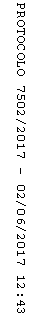 